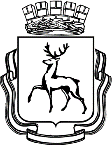 АДМИНИСТРАЦИЯ ГОРОДА НИЖНЕГО НОВГОРОДАПОСТАНОВЛЕНИЕВ соответствии со статьей 21 Федерального закона от 31.07.2020 № 248 - ФЗ «О государственном контроле (надзоре) и муниципальном контроле в Российской Федерации», приказом Министерства экономического развития Российской Федерации от 31.03.2021 № 151 «О типовых формах документов, используемых контрольным (надзорным) органом» администрация города Нижнего Новгорода постановляет:1. Утвердить прилагаемые формы:1.1. Типовую форму акта наблюдения за соблюдением обязательных требований (мониторинг безопасности) (приложение № 1).1.2. Типовую форму акта выездного обследования (приложение № 2).1.3. Типовую форму задания на проведение наблюдения за соблюдением обязательных требований (мониторинг безопасности) (приложение № 3).1.4. Типовую форму задания на проведение выездного обследования (приложение № 4).1.5. Типовую форму предписания (приложение № 5).1.6. Типовую форму уведомления о выявлении самовольной постройки (приложение № 6).1.7. Типовую форму журнала учета объектов контроля (приложение № 7).1.8. Типовую форму журнала учета контроль (надзорных) мероприятий без взаимодействия (приложение № 8).1.9. Типовую форму журнала предостережений о недопустимости нарушения обязательных требований (приложение № 9).1.10. Типовую форму журнала консультирований (приложение № 10).2. Управлению по связям со СМИ администрации города Нижнего Новгорода обеспечить опубликование настоящего постановления в официальном печатном средстве массовой информации - газете «День города. Нижний Новгород».3. Департаменту правового обеспечения администрации города Нижнего Новгорода (Киселева С.Б.) обеспечить размещение постановления на официальном сайте администрации города Нижнего Новгорода в информационно-телекоммуникационной сети «Интернет».4. Настоящее постановление вступает в силу с 01.01.2022.И.М.Соловьев419 86 72№ _____                                                  "___" __________ 20__ г.Уведомление о выявлении самовольной постройки__________________________________________________________________________________________________________________________________________________________________________________________                                                    (наименование органа муниципального контроля)__________________________________________________________________________________________________________________________________________________________________________________________(почтовый адрес и (или) адрес электронной почты для связи)уведомляет ________________________________________________________________________________________________________________________________________________________________________________(орган местного самоуправления городского округа по месту нахождения самовольной постройки)что по результатам проведенной проверки __________________________________________________________                                                         (дата проведения проверки)на земельном участке ___________________________________________________________________________,(кадастровый номер (при наличии)расположенном ______________________________________________________________________________________________________________________________________________________________________________,(адрес или местоположение земельного участка)выявлен:1.  Факт возведения (создания) здания, сооружения или другого строения____________________________________________________________________________________________________________________________________________________________________________________________                     (назначение здания, сооружения или другого строения, кадастровый номер (при наличии)на земельном участке, не предоставленном в установленном порядке, что подтверждается актом проверки ________________________________________________________________________________________________________________________________________________________________________________________. <*>(сведения об акте проверки)2.  Факт возведения (создания) здания, сооружения или другого строения____________________________________________________________________________________________________________________________________________________________________________________________,                      (назначение здания, сооружения или другого строения, кадастровый номер (при наличии)на земельном участке, разрешенное использование которого не допускаетстроительство на нем данного объекта, что подтверждается актом проверки_________________________________________________________________________________________. <*>                                                               (сведения об акте проверки)3.  Факт возведения (создания) здания, сооружения  или другого строения____________________________________________________________________________________________________________________________________________________________________________________________(назначение здания, сооружения или другого строения, кадастровый номер (при наличии)без получения необходимых в силу закона согласований, разрешений, что подтверждается актом проверки __________________________________________________________________________________________________________________________________________________________________________________________. <*>                                                          (сведения об акте проверки)4.  Факт возведения (создания) здания, сооружения или другого строения______________________________________________________________________________________________                   (назначение здания, сооружения или другого строения, кадастровый номер (при наличии)с нарушением градостроительных и строительных норм и правил, что подтверждается актом _________________________________________________________________________________________________________________________________________________________________________________________. <*>                                                                       (сведения об акте проверки)Приложение: __________________________________________________________________________________________________________________________________________________________________________________(перечень   документов,   подтверждающих   наличие   признаков  самовольной постройки,   предусмотренных   пунктом   1  статьи 222 Гражданского кодекса Российской  Федерации, установленный Приказом Минстроя России от 19.03.2019 №   169/пр   "Об  утверждении  формы  уведомления  о  выявлении самовольной постройки   и   перечня   документов,   подтверждающих   наличие  признаков самовольной постройки")_______________________________     __________________        ________________________________________(уполномоченное лицо)                              (подпись)                                        (расшифровка подписи)М.П.(при наличии)<*> Заполняется при наличии выявленного факта.ПРИЛОЖЕНИЕ № 7к постановлению администрациигородаот 23.09.2021  № 4150(Форма журнала учета объектов)Администрация города Нижнего Новгорода______________________________________________________________________________(наименование органа, осуществляющего муниципальный контроль)______________________________________________________________________________(наименование муниципального контроля)Журнал учета объектов контроля<*> Листы должны быть пронумерованы, прошнурованы и скреплены печатью.ПРИЛОЖЕНИЕ № 8к постановлению администрациигородаот 23.09.2021  № 4150(Форма журнала учета контроль (надзорных) мероприятий без взаимодействия)Администрация города Нижнего Новгорода________________________________________________________________________________(наименование органа, осуществляющего муниципальный контроль)________________________________________________________________________________(наименование муниципального контроля)Журнал учета контрольно (надзорных) мероприятий безвзаимодействияПРИЛОЖЕНИЕ № 9к постановлению администрациигородаот 23.09.2021  № 4150(Форма журнала учета предостереженийо недопустимости нарушения обязательных требований)Администрация города Нижнего Новгорода______________________________________________________(наименование органа, осуществляющего муниципальный контроль)______________________________________________________(наименование муниципального контроля)Журналучета предостережений о недопустимости нарушенияобязательных требований*> Листы должны быть пронумерованы, прошнурованы и скреплены печатью.16ПРИЛОЖЕНИЕ № 10к постановлению администрациигородаот 23.09.2021  № 4150(Форма журнала учета консультирований)Администрация города Нижнего Новгорода______________________________________________________(наименование органа, осуществляющего муниципальный контроль)______________________________________________________(наименование муниципального контроля)Журналучета консультирований*> Листы должны быть пронумерованы, прошнурованы и скреплены печатью.№ ┌┐Исполняющий полномочияглавы города                                                 Д.Г.СивохинПРИЛОЖЕНИЕ № 1к постановлению администрациигородаот 23.09.2021  № 4150(Форма Акта наблюдения за соблюдением обязательных требований(мониторинг безопасности))Акт №___наблюдения за соблюдением обязательных требований (мониторинг безопасности) «__» ___________ ____ г., ____ час. _____ мин._________________________________________________________________(место составления акта)В соответствии с Заданием о проведении наблюдения за соблюдением обязательных требований  __________________________________________________________________________________________.(указывается ссылка на Задание на проведение наблюдения за соблюдением обязательных требований (мониторинг безопасности)2. Наблюдение проведено в рамках_________________________________________________________________________.(наименование вида муниципального контроля)Наблюдение за соблюдением обязательных требований проведено: _______________________________________________________________________________.(указываются фамилии, имена, отчества (при наличии), должности инспектора, уполномоченного (уполномоченных) на проведение наблюдения)Наблюдение за соблюдением обязательных требований проведено по адресу _______________________________________________________________________________.(указывается место нахождения (осуществления деятельности) организации (ее филиалов, представительств, обособленных структурных подразделений), место осуществления деятельности гражданина, место нахождения объекта контроля)    Наблюдение проводилось в период с «___»________ _____г. по «___»_____ _____г.                                                                   (указываются срок фактического осуществления наблюдения)В ходе наблюдения за соблюдением обязательных требований были изучены:________________________________________________________________________.(указывается информация, данные, сведения)По результатам проведения наблюдения установлено:_____________________________________________________________________.(указываются выводы по результатам проведения наблюдения)вывод о выявлении фактов причинения вреда (ущерба) или возникновения угрозы причинения вреда (ущерба) охраняемым законом ценностям;вывод о нарушениях обязательных требований, о готовящихся нарушениях обязательных требований или признаках нарушений обязательных требований, контрольным (надзорным) органом;вывод об отсутствии нарушений обязательных требований.Предлагается принять следующее решение:_______________________________________________________________________.(указывается решение)1) решение о проведении внепланового контрольного (надзорного) мероприятия в соответствии со статьей 60 Федерального закона от 31.07.2020 № 248-ФЗ «О государственном контроле (надзоре) и муниципальном контроле в Российской Федерации»;2) решение об объявлении предостережения;3) решение о выдаче предписания об устранении выявленных нарушений в порядке, предусмотренном пунктом 1 части 2 статьи 90 Федерального закона от 31.07.2020 № 248-ФЗ «О государственном контроле (надзоре) и муниципальном контроле в Российской Федерации», в случае указания такой возможности в федеральном законе о виде контроля;4) решение, закрепленное в федеральном законе о виде контроля в соответствии с частью 3 статьи 90 Федерального закона от 31.07.2020 № 248-ФЗ «О государственном контроле (надзоре) и муниципальном контроле в Российской Федерации», в случае указания такой возможности в федеральном законе о виде контроля.Указание иных сведений:_______________________________________________ .          (указываются иные сведения (при необходимости))_______________________________________________________________(должность, фамилия, инициалы инспектора, проводившего наблюдение)          ПРИЛОЖЕНИЕ № 2к постановлению администрациигородаот 23.09.2021  № 4150(Форма Акта выездного обследования)Акт выездного обследования №___«__» ___________ ____ г., ____ час. _____ мин.________________________________________________________________(место составления акта)Выездное обследование проведено в соответствии с Заданием на проведение выездного обследования __________________________________________________________________________________________.(указывается ссылка на Задание о проведении выездного обследования)2. Выездное обследование проведено в рамках_________________________________________________________________________.(наименование вида муниципального контроля) 3. Выездное обследование проведено: _______________________________________________________________________________.(указываются фамилии, имена, отчества (при наличии), должности инспектора уполномоченного (уполномоченных) на проведение выездного обследования)4.  Выездное обследование проведено по адресу (место нахождения):________________.(указывается место нахождения (осуществления деятельности) организации (ее филиалов, представительств, обособленных структурных подразделений), место осуществления деятельности гражданина, место нахождения объекта контроля) Выездное обследование проводилось: ___________________________________ :в период с « ___ » ____________  _____ г.   « ____ »  час.  « ____ »  мин.                по  « ___ » ____________  _____ г.   « ____ »  час.  « ____ »  мин.(указываются срок (часы, минуты), фактического осуществления выездного обследования) При проведении выездного обследования совершены следующие контрольные (надзорные) действия:________________________________________________________________________(указываются контрольные (надзорные) действия) По результатам проведения выездного обследования установлено:_____________________________________________________________________(указываются выводы по результатам проведения выездного обследования)1) вывод о выявлении нарушений обязательных требований (с указанием обязательного требования, нормативного правового акта и его структурной единицы, которым установлено нарушенное обязательное требование, сведений, являющихся доказательствами нарушения обязательного требования), о несоблюдении (нереализации) требований, содержащихся в разрешительных документах, с указанием реквизитов разрешительных документов, о несоблюдении требований документов, исполнение которых является обязательным в соответствии с законодательством Российской Федерации,2) вывод об отсутствии нарушений обязательных требований, о соблюдении (реализации) требований, содержащихся в разрешительных документах, о соблюдении требований документов, исполнение которых является обязательным в соответствии с законодательством Российской Федерации)Указание иных сведений:_____________________________________________ .                                                                      (указываются иные сведения (при необходимости))________________________________________(должность, фамилия, инициалы инспектора проводившего выездное обследование)                                              ПРИЛОЖЕНИЕ № 3к постановлению администрациигородаот 23.09.2021  № 4150Администрация города Нижнего НовгородаЗаданиена проведение наблюденияза соблюдением обязательных требований (мониторинг безопасности)от ______________ № _________В соответствии со статьей 74 Федерального закона от 31 июля 2020 г. № 248 -ФЗ «О государственном контроле (надзоре) и муниципальном контроле в Российской Федерации»_______________________________________________________________________________.(указывается структурная единица Федерального закона о виде контроля, Положения о виде контроля)2. Наблюдение за соблюдением обязательных требований проводится в рамках_________________________________________________________________________.(наименование вида муниципального контроля )3. Уполномоченным должностным лицам ___________________________________________________________________________(Фамилия, Имя, Отчество (при наличии), должность)провести наблюдение за соблюдением обязательных требований.4. Наблюдение за соблюдением обязательных требований провести в отношении:_____________________________________________________________________.(указываются объекты контроля)Срок проведения: ____________________________________________________ в период с « ___ » ____________  _____ г.                по  « ___ » ____________  _____ г.   В ходе наблюдения осуществить: сбор, анализ данных об объектах контроля, имеющихся у контрольного (надзорного) органа, в том числе данных, которые поступают в ходе межведомственного информационного взаимодействия, предоставляются контролируемыми лицами в рамках исполнения обязательных требований, а также данных, содержащихся в государственных и муниципальных информационных системах, данных из сети «Интернет», иных общедоступных данных, а также данных полученных с использованием работающих в автоматическом режиме технических средств фиксации правонарушений, имеющих функции фото- и киносъемки, видеозаписи. По окончании наблюдения в срок до «___»_____ ___г. составить Акт наблюдения за соблюдением обязательных требований (мониторинг безопасности).Указание иных сведений:______________________________________________________________________ .(указываются иные сведения)Утверждаю:Глава города Нижнего Новгорода__________               _____________          ______________                                                                                                (подпись)                            (ФИО)____________________________________(фамилия, имя, отчество (при наличии) и должность должностного лица, непосредственно подготовившего проект Решения, контактный телефон, электронный адрес (при наличии))ПРИЛОЖЕНИЕ № 4к постановлению администрациигородаот 23.09.2021  № 4150(Форма Задания на проведение выездного обследования)Заданиена проведение выездного обследования от ______________ № _________ В соответствии со статьей 75 Федерального закона от 31 июля 2020 г. № 248-ФЗ                        «О государственном контроле (надзоре) и муниципальном контроле в Российской Федерации» и ________________________________________________________________________________.(указывается структурная единица Федерального закона о виде контроля, Положения о виде контроля)2. Выездное обследование проводится в рамках_________________________________________________________________________.(наименование вида муниципального контроля)Уполномоченным должностным лицам __________________________________________________________________________(Фамилия, Имя, Отчество (при наличии), должность)провести выездное обследование.Установить, что выездное обследование проводится в целях оценки соблюдения контролируемыми лицами обязательных требований.Выездное обследование проводится в отношении:_____________________________________________________________________.(транспортные средства, производственные объекты, деятельность и действия граждан и организаций)Выездное обследование проводится по адресу (место нахождения):____________________________________________________________________.(указывается место нахождения (осуществления деятельности) организации (ее филиалов, представительств, обособленных структурных подразделений), место осуществления деятельности гражданина, место нахождения объекта контроля)Срок проведения выездного обследования: ___________________________________ :в период с « ___ » ____________  _____ г.   « ____ »  час.  « ____ »  мин.             по  « ___ » ____________  _____ г.   « ____ »  час.  « ____ »  мин.(Срок проведения выездного обследования одного объекта (нескольких объектов, расположенных в непосредственной близости друг от друга) не может превышать один рабочий день, если иное не установлено федеральным законом о виде контроля). В ходе выездного обследования на общедоступных (открытых для посещения неограниченным кругом лиц) на объектах могут совершаться следующие контрольные (надзорные) действия:_______________________________________________________________________.(указываются контрольные (надзорные) действия.По окончании проведения выездного обследования в срок до «___»_____ ___г. составить Акт выездного обследования.(выездное обследование проводится без взаимодействия с контролируемым лицом)10. Указание иных сведений:___________________________________________________ .                                              (указываются иные сведения, предусмотренные Положением о виде контроля)Утверждаю:Глава города Нижнего Новгорода______________     _______________________       ____________________                                                                                          (подпись)                                (ФИО)__________________________________(фамилия, имя, отчество (при наличии) и должность должностного лица, непосредственно подготовившего проект Решения, контактный телефон, электронный адрес (при наличии))ПРИЛОЖЕНИЕ № 5к постановлению администрациигородаот 23.09.2021  № 4150(Форма предписания)Администрация города Нижнего Новгорода________________________________________________________________________________(наименование органа муниципального контроля)Предписаниеоб устранении выявленных нарушений№ _______«__»____________20__г.                                                                              _____________________                                                                                                                                                              (место составления)    1. В период с «__» _______________ 20__ года по «__» ___________ 20__ года уполномоченными должностными лицами:________________________________________________________________________________(должность, Ф.И.О. проверяющего инспектора)в соответствии с Решением ________________________________________________________________________________(указывается ссылка на решение главы города Нижнего Новгорода о проведении контрольного (надзорного) мероприятия, учетный номер контрольного (надзорного) мероприятия в едином реестре контрольных (надзорных) мероприятий) проведено   контрольное (надзорное) мероприятие   ________________________________________________________________________________ (указывается контрольное (надзорное) мероприятие)На предмет__________________________________________________________________________ (указывается предмет)при           осуществлении___________________________________________________________________________(указывается вид муниципального контроля (надзора), осуществляемый контрольным (надзорным) органом)в отношении ________________________________________________________________________________________________________________________________________________________________ (указываются фамилия, имя, отчество (при наличии) гражданина или наименование организации, их индивидуальные номера налогоплательщика, адрес организации (ее филиалов, представительств, обособленных структурных подразделений)2. В результате проведенного контрольного (надзорного) мероприятия  выявлены нарушения: ______________________________________________________________________________________________________________________________________________________________(описание нарушения, недостатков, несоответствий, наименования нормативных правовых актов, ссылки на структурные единицы таких актов, требования которых были нарушены)3.	С целью устранения выявленных нарушений и на основании пункта 1 части 2 статьи 90 Федерального закона от 31 июля 2020 г. № 248 - ФЗ «О государственном контроле (надзоре) и муниципальном контроле в Российской Федерации»,ПРЕДПИСЫВАЮ:_______________________________________________________________________________(наименование организации, Ф.И.О. ее руководителя, должностного лица, индивидуального предпринимателя, гражданина)устранит указанное нарушение в установленном законодательством Российской Федерации порядке в срок до «__» _____________ 20__ года.(указание разумных сроков их устранения и (или) информация о проведении мероприятий по предотвращению причинения вреда (ущерба) охраняемым законом ценностям, а также других мероприятий, предусмотренных федеральным законом о виде контроля)Информацию о выполнении предписания представить в срок до «__» _____________ 20__ года.Настоящее предписание может быть обжаловано в порядке, установленном главой 9 Федерального закона от 31.07.2020 № 248 - ФЗ «О государственном контроле (надзоре) и муниципальном контроле в Российской Федерации».    В   соответствии  со  статьями  19.5, 19.7  Кодекса  Российской  Федерации  об административных  правонарушениях  за  невыполнение  в  установленный  срок законного  предписания  должностного  лица, осуществляющего федеральный государственный контроль (надзор),  об  устранении  выявленных нарушений установлена административная ответственность.________________________________________________________________________________________________________________________________________________________________(иные разъяснения прав, дополнительная информация (при необходимости),рекомендации о порядке и способах устранения нарушений)________________________________________________________________________________(подпись, фамилия, имя, отчество (последнее - при наличии)должностного лица, вынесшего предписание, дата)________________________________________________________________________________(подпись, фамилия, имя, отчество (последнее - при наличии) лица, получившего предписание, дата, либо отметка об отказе лица, получившего предписание, в его подписании, либо отметка о направлениипосредством почтовой связи, в том числе через личный кабинет на специализированном электронном портале)ПРИЛОЖЕНИЕ № 6к постановлению администрациигородаот 23.09.2021  № 4150(Форма уведомления о выявлении самовольной постройки)Начат:""20г.Окончен:""20 г.Налистах листах листах листах № п/пНаименование объекта контроляАдресаАдресаАдресаОсновной государственный регистрационный номер (ОГРН)Индивидуальный номер налогоплательщика (ИНН)За кем закреплен объект контроляНомер КНДОтметка о прекращении существования (эксплуатации) объекта контроля№ п/пНаименование объекта контроляМеста нахождения объекта контроляМеста фактического осуществления деятельности объекта контроляМест нахождения используемых объектом контроля территории, зданий, строений, сооружений и помещенийОсновной государственный регистрационный номер (ОГРН)Индивидуальный номер налогоплательщика (ИНН)За кем закреплен объект контроляНомер КНДОтметка о прекращении существования (эксплуатации) объекта контроля12345678910№ п/п Дата и номер задания о проведении мероприятия Сведения о должностном лице, осуществившем мероприятие Дата (период) проведения мероприятия Место расположения объекта (адрес, сведения о регистрации (при наличии) и др.) Правообладатель объекта (фактический пользователь), сведения о правоустанавливающих документах (при наличии) Сведения о результатах мероприятия, номер акта.№п/пНомер и дата выданного предостереженияНаименование объекта контроля, которому выдано предостережениеАдрес места нахождения объекта контроляРеквизиты поданного объектом контроля возражения (при наличии)Результаты рассмотрения возражения, реквизиты документа (при наличии)Примечание1234567Начат:"""2020г.Окончен:"""2020 г.НаНалистах листах №п/пНомер и дата мероприятияСведения о должностном лице, осуществившем мероприятиеДата (период) проведения мероприятияМесто расположения объекта (адрес, сведения о регистрации (при наличии) и др.)Правообладатель объекта (фактический пользователь), сведения о правоустанавливающих документах (при наличии)Сведения о результатах мероприятия, номер акта.1234567Начат:"""2020г.Окончен:"""2020 г.НаНалистах листах 